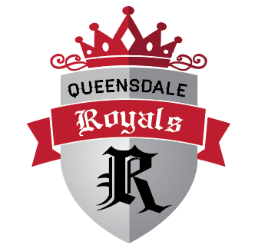  Council Meeting AgendaMonday November 21, 2016, Library 6:00 pmCall to OrderWelcome and IntroductionsRain Garden Presentation from Laura Anderson (Green Venture) and Kelly Pike (Bay Area Restoration Council or BARC) Approval of Agenda Approval of Minutes October 17, 2016 Principals Report Teachers Report Co-Chair Report Treasurer’s Report Parents Reaching Out Grant WorkshopsParent Engagement SubcommitteeUpcoming EventsAny other BusinessNext Meeting Date Monday January 16, 2017Adjournment